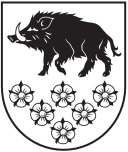 KANDAVAS NOVADA DOMEKANDAVAS NOVADA IZGLĪTĪBAS PĀRVALDEKANDAVAS DEJU SKOLA Reģ. Nr. 4372903002, Lielā iela 28, Kandava, Kandavas novads, LV-3120Tālrunis:  29407710, e-pasta adrese: andraeimane@gmail.com     APSTIPRINU Kandavas Deju skolas direktore ………………… A. Eimane2014. gada 2.septembrīIEKŠĒJIE NOTEIKUMIKandavā02.09.2014.									Nr. 1Kandavas Deju skolas iekšējās kārtības noteikumiIzdoti saskaņā ar Vispārējās izglītības likuma 10.panta trešās daļas 2.punktu, Ministru Kabineta 24.11.2009. noteikumu Nr.1338 “Kārtība, kādā nodrošinām izglītojamo drošība izglītības iestādēs un to organizētajos pasākumos” 3.5.punktu un Kandavas Deju skolas Nolikuma 34.2.punktuI. Vispārīgais jautājumsKandavas Deju skolas (turpmāk tekstā – SKOLA) iekšējās kārtības noteikumi nosaka:  izglītojamo uzvedības noteikumus skolā un skolas organizētajos pasākumos; evakuācijas plāna un informācijas par operatīvo dienestu izsaukšanu izvietojumu skolā; alkohola, cigarešu, narkotisko, toksisko un psihotropo vielu, gāzes baloniņu, gāzes pistoļu, šaujamieroču un auksto ieroču iegādāšanās, lietošanas, glabāšanas un realizēšanas aizliegumu skolā un tās teritorijā; izglītojamā rīcību, ja izglītojamais kādas personas darbībā saskata draudus savai vai citu personu drošībai; skolas direktora un pedagogu rīcību, ja tiek konstatēta fiziska vai emocionāla vardarbība pret izglītojamo; atbildību par iekšējās kārtības noteikumu neievērošanu; citus jautājumus, kas saistīti ar izglītības procesa organizāciju un izglītojamo rīcību, uzvedību un drošības nodrošināšanu skolā.II. Skolas darba režīmsMācību stundu un nodarbību ilgums skolā ir 40 minūtes.Stundu un nodarbību laiki tiek pieskaņoti vispārizglītojošo skolu mācību stundu nobeigumam. Mācību stundas un nodarbības skolā notiek pēc skolas direktora apstiprināta saraksta.Interešu izglītības skolā notiek pēc skolas direktora apstiprinātiem sarakstiem.Objektīvu apstākļu dēļ mācību stundu un  interešu izglītības nodarbību norises laiki var tikt mainīti. Izmaiņas minētajos dokumentos apstiprina skolas direktors.Mācību stundas un nodarbības iespēju robežās notiek pēc telpu pieejamības principa.Telpas pirms savas mācību stundas vai nodarbības sākuma atslēdz un pēc mācību nodarbības beigām aizslēdz mācību priekšmeta vai nodarbību skolotājsIII. Izglītojamo uzvedības noteikumi skolā un skolas organizētajos pasākumosIzglītojamie ierodas skolā ne ātrāk kā 10 minūtes pirms stundu sākuma.Izglītojamie maina apģērbu ģērbtuvēs vai norādītajās telpās. Skola neuzņemas atbildību par virsdrēbēs atstātām mantām (mobiliem telefoniem, kredītkartēm u.c.) un naudu. Izglītojamo ārējam izskatam (matu sakārtojumam, apģērbam, apaviem) un sakoptībai jāatbilst skolas dotajām norādēm katrai vecuma grupai. Nodarbību telpās aizliegts ierasties ar virsdrēbēm un galvassegām (cepurēm, lakatiem u.tml.). Izglītojamā apģērbs nedrīkst reklamēt vardarbību, narkotikas, smēķēšanu un alkoholu. Uz izglītojamā apģērba esošās apdrukas nedrīkst aizskart cilvēka cieņu. Izglītojamajiem pastāvīgi jāievēro personīgā un sabiedriskā higiēna. Izglītojamiem jāievēro mācību darba režīms, t.i., stundu un nodarbību laiki. Stundas nokavēšanas gadījumā izglītojamajam pēc pedagoga pieprasījuma jāpaskaidro iemesls. Iziet no stundas drīkst tikai ar skolotāja atļauju.Izglītojamiem ir pienākums pēc iespējas uzmanīgi pārvietoties pa telpām un teritoriju, lai neapdraudētu savu un citu personu veselību un dzīvību. Īpaši jāuzmanās no sekojošiem objektiem un apstākļiem: kāpnes; durvju vērtnes un sliekšņi; durvju vērtņu un starpsienu stiklojums; mēbeles; slapja grīda; vājš apgaismojums; apledojums; transporta līdzekļi.Starpbrīžos vai no mācībām brīvajā laikā izglītojamie uzturas ģērbtuvēs, siltā un sausā laikā –  pagalmā, vai arī, ja skolotājs atļāvis, mācību telpā. Izglītojamiem kategoriski aizliegts kāpt uz skolas ēkas jumta, kāpt vai sēdēt uz logu palodzēm vai kāpņu margām, drūzmēties pie atvērtiem logiem vai izliekties ārā pa tiem.Izglītojamo pienākums ir būt pieklājīgiem gan stundās, gan starpbrīžos; izglītojamajiem jāseko stundas darbam, jāizpilda skolotāja norādījumi. Mācību stundās bez skolotāja atļaujas ir aizliegts ēst, košļāt košļājamo gumiju un nodarboties ar citām ar mācību procesu attiecīgajā stundā nesaistītām blakus lietām.Izglītojamajiem mācību stundu un nodarbību laikā klasē aizliegts sarunāties pa mobilo telefonu. Izglītojamo mobilo telefonu skaņas signāliem mācību stundu un nodarbību laikā klasē ir jābūt izslēgtiem. Ja mācību stundu un nodarbību laikā klasē ir neatliekama nepieciešamība runāt pa mobilo telefonu, tad ir jālūdz skolotājam atļauja iziet no klases.   Skolas telpās aizliegts lietot necenzētus vārdus un izteicienus, aizskaroši, nepieklājīgi vai rupji izturēties pret skolasbiedriem, pedagogiem un citiem skolas darbiniekiem vai personām. Par šī noteikuma neievērošanu ikvienam skolas darbiniekam vai izglītojamam nekavējoties jāziņo skolas direktoram.Izglītojamajiem skolā jāuzvedas pēc iespējas klusi, lai netraucētu citu ēkas darbinieku darbu. Izglītojamajiem aizliegts lietot skaņas iekārtas (mobilos telefonus, magnetofonus, MP3 atskaņotājus u. tml.) skaļas mūzikas vai citu skaņu atskaņošanai.Aizliegts piesārņot skolas telpas un skolas teritoriju ar atkritumiem (papīriem, kožļājamām gumijām, izsmēķiem u. c.), - tie jāizmet tiem paredzētajās vietās (atkritumu traukos). Skolas telpās un skolas teritorijā aizliegts spļaut.Aizliegts bojāt un postīt skolas telpās un skolas teritorijā atrodošās materiālās vērtības, inventāru, apstādījumus, kā arī bojāt skolas telpu un ēkas apdares elementus.Izglītojamajiem aizliegts patvaļīgi veikt ierakstus vai labojumus skolas dokumentācijā. Skolas telpās un skolas teritorijā aizliegts bez atļaujas izvietot plakātus, attēlus vai fotogrāfijas.Skolas telpās un skolas teritorijā aizliegts spēlēt azartspēles.Izglītojamajiem vai citām personām ir aizliegts mācību stundās, citās nodarbībās, sanāksmēs un pasākumos filmēt un ierakstīt notikuma norisi, ja tas nav paredzēts mācību procesa ietvaros vai neformāla pasākuma ietvaros. Attiecīgo darbību veikšanai nepieciešams skolas direktora saskaņojums. Par šī noteikumu pārkāpumu izglītojamā rīcība tiek izvērtēta skolas pedagoģiskajā padomē, kā arī autortiesību, fizisko personu datu aizsardzības tiesību un citu tiesību pārkāpumu gadījumos direktors lemj par nepieciešamību par veiktajām darbībām ziņot tiesībsargājošām iestādēm, ja pārkāpums satur administratīvā pārkāpuma vai noziedzīga nodarījuma pazīmes.Skolas telpas izglītojamie atstāj uzreiz pēc mācību stundu beigām, izņemot, ja nav paredzētas citas nodarbības, gatavojoties pasākumiem. Izglītojamajiem ir atļauts uzturēties skolas telpās pēc mācību stundu beigām tikai pedagoga uzraudzībā, gatavojoties mācību vai ārpusstundu pasākumiem.Pārvietojoties kājām vai braucot ar automašīnu pa skolas teritorijas piebraucamajiem ceļiem un automašīnu stāvlaukumiem, izglītojamajiem jāievēro ceļu satiksmes noteikumi un maksimāla piesardzība, lai neapdraudētu savu un citu personu veselību un dzīvību.Izglītojamo uzvedības noteikumus skolas organizētajos pasākumos nosaka šie noteikumi.IV. Izglītojamo pienākumi un tiesībasIzglītojamiem ir pienākumi:paredzēto laiku pilnībā izmantot mācībām, sistemātiski gatavojoties nodarbībām, lai iegūtu profesionālās ievirzes izglītību;uzņemties personisku atbildību par savām mācībām un uzvedību skolā;ievērot skolas nolikumu, iekšējās kārtības noteikumus, ugunsdrošības un elektrodrošības noteikumus;darboties un uzvesties saskaņā ar sabiedrībā pieņemtajām morāles un ētikas normām;rūpēties par savu veselību un personīgo higiēnu;ar cieņu izturēties pret pedagogiem un darbiniekiem;ar cieņu izturēties pret valsti, sabiedrību, ģimeni, baznīcu, kā arī rasēm, tautām, etniskajām grupām un to pārstāvjiem;censties izprast, iepazīt un savā darbībā ievērot demokrātisma un pilsoniskās sabiedrības pamatprincipus;rūpēties par SKOLAS autoritāti, atbalstīt un pilnveidot tās tradīcijas;rūpēties par SKOLAS estētiskās vides, inventāra saglabāšanu, kārtību, tīrību;saudzēt dabu un apkārtējo vidi;mācoties 6. klasē, iepazīties ar eksāmenu laiku un norises kārtību;izpildīt skolas darbinieka likumīgās prasības.Izglītojamiem ir tiesības:iegūt valsts un pašvaldības finansētu profesionālās ievirzes izglītību skolā;izglītības procesā brīvi izteikt un aizstāvēt savas domas un uzskatus, kas neaizskar cilvēka un valsts godu un cieņu;pārstāvēt skolu dažāda veida pasākumos atbilstīgi savām spējām un interesēm;saņemt motivētu savu zināšanu un uzvedības novērtējumu;saņemt informāciju par visiem ar izglītošanos saistītiem jautājumiem;saņemt pedagogu palīdzību mācību satura apguvē;normatīvajos aktos noteiktajā apjomā saņemt valsts un pašvaldības finansētu profilaktisko veselības aprūpi un neatliekamo medicīnisko palīdzību;izrādīt iniciatīvu zināšanu un prasmju apguvē;iesaistīties sabiedriski derīgā darbā skolā (skolas telpu sakārtošana, noformēšana, dekorēšana u. tml.,).V. Izglītojamo kavējumu uzskaitePar kavētajām stundām vai nodarbībām izglītojamie vai to vecāki iesniedz skolas pedagogam vai direktoram izziņu vai mutisku ziņu par kavēšanas iemeslu. Paziņojumu par mācību nodarbību kavēšanas iemesliem var iesniegt arī elektroniskā veidā, nosūtot paziņojumu uz direktora elektroniskā pasta adresi vai mobilo telefonu.Ja izglītojamajam nepieciešams aiziet ātrāk no mācību nodarbībām, viņš sniedz paskaidrojumu  mācību priekšmeta skolotājam vai iesniegumu par kavēšanas iemeslu, vai citu kavējumu attaisnojošu dokumentu.Ja izglītojamais vai viņa vecāki labprātīgi vai pēc brīdinājuma saņemšanas nav iesniedzis nekādus kavējumus attaisnojošus dokumentus vai paskaidrojumus par nokavēto mācību laiku, kavējumi tiek uzskatīti par neattaisnotiem.VI. Drošības un veselības aizsardzības nosacījumiInformācija par operatīvo dienestu izsaukšanas kārtību ir izvietota uz ziņojuma stenda, evakuācijas plāns atrodas ēkas 1. un 2. stāvos.Par nepiederošu personu atrašanos skolas telpās ikvienam skolas darbiniekam vai izglītojamam gadījumos, ja nepiederošā persona izraisa aizdomas par atrašanos reibuma stāvoklī, uzvedas agresīvi, izsaka draudus, traucē skolas darbu vai uzmācas izglītojamajiem vai darbiniekiem, nekavējoties jāziņo par to skolas direktoram. Kategoriski aizliegts skolas telpās un tās teritorijā iegādāties, lietot, glabāt vai realizēt alkoholu, arī alu, narkotiskās, toksiskās vai psihotropās vielas vai atrasties skolā alkohola, narkotisku, toksisku vai psihotropu vielu reibumā. Par šī noteikuma neievērošanu ikvienam skolas darbiniekam vai izglītojamajam nekavējoties jāziņo skolas direktoram.Kategoriski aizliegts bez attiecīgu atbildīgo institūciju (amatpersonu) atļaujas vai pilnvarojuma skolas telpās un tās teritorijā ienest, lietot, glabāt vai realizēt šaujamieročus, aukstos ieročus (piemēram, nažus, kaķenes, lokus, arbaletus u.c.), gāzes baloniņus, gāzes pistoles, bīstamas ķīmiskas vielas, sprādzienbīstamas un viegli uzliesmojošas vielas un priekšmetus (tai skaitā pirotehniku). Par šī noteikuma neievērošanu ikvienam skolas darbiniekam vai izglītojamajam nekavējoties jāziņo skolas direktoram.Aizliegts bez attiecīgu atbildīgo institūciju (amatpersonu) atļaujas vai pilnvarojuma skolas telpās un tās teritorijā ievest (ielaist) vai ienest mājdzīvniekus, putnus vai citus dzīvniekus. Par šī noteikuma neievērošanu ikvienam skolas darbiniekam vai izglītojamajam nekavējoties jāziņo skolas direktoram.Skolas telpās un skolas teritorijā aizliegts huligāniski uzvesties un pielietot emocionālu vai fizisku vardarbību. Par šī noteikuma neievērošanu ikvienam skolas darbiniekam vai izglītojamajam nekavējoties jāziņo skolas direktoram.Skolas telpās un tās teritorijā aizliegts iegādāties vai realizēt cigaretes. Nepilngadīgām personām skolas telpās un teritorijā aizliegts glabāt cigaretes.Skolas telpās smēķēt aizliegts. Par šī noteikuma neievērošanu ikvienam skolas darbiniekam vai izglītojamajam nekavējoties skolas direktoram.Saņemot anonīmu ziņojumu par sprādzienbīstamu priekšmetu esamību vai to atrodot skolas telpās vai tās teritorijā, ikvienam skolas darbiniekam vai izglītojamajam nekavējoties jāziņo skolas direktoram.Saņemot skolā aizdomīgu pasta sūtījumu, ikvienam skolas darbiniekam vai izglītojamajam nekavējoties jāziņo skolas direktoram.Ārkārtas situācijās, atskanot trauksmes signālam vai mutisks skolas direktora vai  skolas personāla  par evakuāciju, tiek veikta izglītojamo evakuācija. Ārkārtas situācijas gadījumā izglītojamajiem ir obligāti jāizpilda atbildīgā pedagoga norādījumi vai jārīkojas atbilstoši ēkas evakuācijas plānam.Ja izglītojamajam, atrodoties skolā, ir radusies trauma vai pēkšņi veselības traucējumi, izglītojamajam nekavējoties jāvēršas pie kāda no skolotājiem vai skolas darbiniekiem. Sociālās vai psiholoģiskās palīdzības nepieciešamības gadījumos izglītojamajiem nepieciešams vērsties pie skolas personāla vai skolas direktora.Izglītojamajiem aizliegts pieļaut tādu rīcību, kas varētu radīt draudus paša un citu cilvēku veselībai un drošībai. Izglītojamā pienākums ir neiesaistīties apšaubāmās un nepazīstamu cilvēku kompānijās, rīcībās un sarunās. Emocionālās un fiziskās vardarbības vai citu draudu savai un citu personu drošībai gadījumos izglītojamo pienākums ir nepiekrist draudu izraisītāja rīcībai, nekavējoties saukt palīgā pieaugušos: skolas pedagogus vai jebkuru skolas darbinieku, nekavējoties lūgt palīdzību vecākiem vai pedagogiem.VII. Izziņu un citu dokumentu sagatavošana un izsniegšanaPar nepieciešamajām izziņām (iesniegšanai Valsts Sociālās apdrošināšanas aģentūrai, darba vietai u.c. iestādēm) skolas izglītojamajiem mutiski jāpiesakās skolā, norādot izziņas izsniegšanai nepieciešamās ziņas.Par sekmju izraksta vai raksturojuma izsniegšanas nepieciešamību skolas izglītojamajiem mutiski jāpiesakās pie skolas pedagogiem vai skolas direktora.Šo noteikumu 55., 56. punktā minētie dokumenti tiek sagatavoti ne ilgāk kā divu nedēļu laikā pēc pieteikuma saņemšanas.IX. Izglītojamo atbildībaKatrs izglītojamais ir atbildīgs par skolā  izsniegto tērpu un apavu saglabāšanu, par kārtību savā mācību nodarbību vietā, kā arī par savas darbības vai bezdarbības rezultātā skolai nodarītajiem zaudējumiem.Par skolai nodarītajiem materiālajiem zaudējumiem vainīgajam izglītojamajam ir jāsamaksā pilnā apmērā vai kvalitatīvi jānovērš nodarījums. Ja materiālo zaudējumu nodarīšanā vainojami vairāki izglītojamie, tad viņiem jāatlīdzina zaudējumi solidāri (līdzīgās daļās). Ja skolai nodarītie zaudējumi tiek atlīdzināti naudā, attiecīgā naudas summa iemaksājama skolas kontā, par ko tiek izsniegta stingrās uzskaites kvīts, kurā jānorāda naudas iemaksas mērķis – skolai nodarīto materiālo zaudējumu atlīdzība. Iemaksātā nauda tiek ieskaitīta skolas maksas pakalpojumu budžetā un izlietota bojātās mantas atjaunošanai vai iegādei.Gadījumos, kad izglītojamie noteiktajā laikā nav atlīdzinājuši skolai nodarītos zaudējumus vai nav nokārtojuši saistības ar skolu (nav nodevuši saņemtos tērpus un apavus), skolas administrācija var vērsties valsts tiesību aizsardzības iestādēs ar lūgumu piespiedu kārtā prasīt parādnieka saistību izpildi.X. Apbalvojumi izglītojamajiemPar atzīstamiem mācību sasniegumiem, aktīvu sabiedrisko darbību, aktīvu piedalīšanos skolas un ārpusskolas sabiedriskajās aktivitātēs, centīgu skolas apmeklēšanu izglītojamie var tikt apbalvoti ar:atzinības izteikumu, paziņojot par to izglītojamā vecākiem;pateicības izteikumu;skolas atzinības rakstiem;balvām (grāmatām, saldumiem, kancelejas piederumiem u. c.);ekskursijām vai kultūras pasākumu apmeklējumiem.Par attiecīgo apbalvojumu lēmumu pieņem:skolas pedagogs par 61.1.punktā noteikto apbalvojumu;skolas direktors par 61.2., 61.3. un 61.4.punktā noteiktajiem apbalvojumiem, izdodot attiecīgu rīkojumu;pēc pedagoģiskās padomes ieteikuma skolas direktors par 61.5.punktā noteikto apbalvojumu, izdodot attiecīgu rīkojumu.XI. Iekšējās kārtības noteikumu pārkāpumu dokumentēšanaŠo noteikumu pārkāpuma gadījumā no izglītojamā tiek pieprasīts rakstisks . Ja izglītojamais atsakās rakstīt paskaidrojumu, par pārkāpumu tiek sastādīts , kuru paraksta trīs pilngadīgas personas (tie var būt izglītojamie, pedagogi, skolas darbinieki vai citas personas), tai skaitā pārkāpuma aculiecinieki. Aktā izdara atzīmi par pārkāpēja atteikšanos rakstīt paskaidrojumu. Aktu sastāda arī gadījumos, kad skolai ir nodarīti materiālie zaudējumi, lai konstatētu materiālā kaitējuma apmēru un novēršanas izmaksas.Izglītojamo paskaidrojumi par izdarītajiem pārkāpumiem glabājami izglītojamo personas lietās.XII. Pielietojamie sodi par skolas iekšējās kārtības noteikumu prasību pārkāpumiemPar skolas iekšējās kārtības noteikumu prasību pārkāpumiem pielieto šādus soda mērus:aizrādījums ar paziņošanu nepilngadīga izglītojamā vecākiem (aizbildņiem);brīdinājums ar paziņošanu nepilngadīga izglītojamā vecākiem (aizbildņiem);vecāku uzaicinājums uz skolu;izslēgšana (atskaitīšana) no skolas.Par attiecīgā soda piemērošanu lēmumu pieņem:skolas pedagogs par 66.1.punktā noteikto sodu;skolas direktors par 66.2. punktā noteikto sodu, izdodot attiecīgu rīkojumu;skolas direktors par 66.3.punktā noteikto sodu, nosūtot attiecīgu vēstuli vecākiem;pēc pedagoģiskās padomes ieteikuma skolas direktors par 66.4. punktā noteikto sodu, izdodot attiecīgu rīkojumu.XIII. Iepazīstināšanas kārtība ar šo noteikumu prasībāmAr šo noteikumu prasībām skolas izglītojamos iepazīstina skolas pedagogi katru gadu septembrī. Izglītojamo iepazīstināšanu ar šo noteikumu prasībām atzīmē instruktāžas sarakstā. Izglītojamos, kuri tiek uzņemti skolā mācību gada laikā, pedagogs ar šo noteikumu prasībām iepazīstina divu nedēļu laikā no rīkojuma par izglītojamā uzņemšanu izdošanas dienas. Katrs izglītojamais iepazīšanos ar šo noteikumu prasībām apliecina ar ierakstu „iepazinos” attiecīgajā instruktāžas saraksta ailē, norādot datumu, un parakstu.Skolas direktors katru mācību gadu nodrošina izglītojamo vecāku vai bērnu likumisko pārstāvju iepazīstināšanu ar šiem noteikumiem.Šo noteikumu teksts pastāvīgi tiek novietots skolas telpās. XIV. Noslēguma jautājumiŠie noteikumi stājas spēkā 2014.gada 2.septembrī.Šie noteikumi ir attiecināmi arī uz izglītojamo vecākiem un citām personām, kas atrodas skolas telpās vai teritorijā, kā arī uz skolas administrāciju, pedagogiem un darbiniekiem. Noteikumi ir skolas darba kārtības noteikumu neatņemama sastāvdaļa.